Как привить хорошие привычки малышу с помощью стишков?

Дети редко учатся простыми "надо" и "ты должен". Запомнят, по не взлюбят на всю жизнь. Дети учатся в игре. Стишками. Вот их мы вам и предлагаем для того, чтобы научить кроху умываться, чистить зубки, не плакать, кушать, одеваться.

ПРАВИЛА ЧТЕНИЯ:
Читайте его наизусть, с эмоциями, сохраняйте зрительный контакт с ребенком.

Культурно-гигиенические навыки

Водичка, водичка,
Умой мое личико,
Чтоб глазоньки блестели,
Чтоб щечки краснели,
Чтоб смеялся роток,
Чтоб кусался зубок.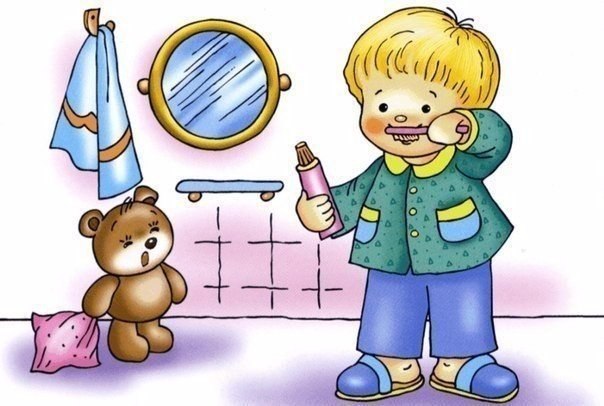 
***
Знаем, знаем, да-да-да,
Где тут прячется вода.
Выходи, водица,
Мы пришли умыться!
Лейся на ладошку
По-не-множ-ку -
Нет, не понемножку -
Посмелей
Будет умываться веселей!
***
Каша
Ну-ка, ну-ка, ну-ка, ну ли!
Не ворчите вы, кастрюли,
Не ворчите, не шипите,
Кашу сладкую варите.
Кашу сладкую варите
Наших деток накормите.
(И.Токмакова)
***
У котенка в чашке
Было много кашки.
Две тетери прилетели,
Две тетери кашу съели.
И кричат они котенку:
- Ротозей ты, ротозей!
Если дали тебе кашу
Надо съесть ее скорей!
***
Стоит корабль-ложка
В картофельном порту.
Поплыл корабль-ложка
С картошкой на борту.
Плывёт, плывёт кораблик,
Качаясь по волнам.
Плывёт, плывёт кораблик,
А . (имя ребёнка) его - ам!
***
Взяли в рот бутерброд
И котлету, и компот.
А того, что есть нельзя
Не берите в рот, друзья.
***
Катя в яслях
Раз, два, три, четыре, пять,
Собираемся гулять.
Завязали Катеньке
Шарфик полосатенький.
Одели на ножки
Красные сапожки.
(З.Александрова)
***
Про мокрые штанишки
И девчонки, и мальчишки
Часто писают в штанишки.
Мамы негодуют,
А детишки дуют.
На глазах у всей страны
Гордо писают в штаны.
Но когда большими станут
Они писать перестанут.
(Э.Успенский)
***
Ветер на терраске,
Холодно в коляске.
На Андрейке - телогрейки,
Кофты, рукавицы.
Полосатый шарф Андрейке
Принесли сестрицы.
В рукавичках маленьких
Спрятаны ладошки
Помоги на валенки
Мне надеть калошки.
***
Баю, баюшки, баю,
Тебе песенку спою
Про заморский край,
Если будешь спать.
Расскажу я сказочку
Про звёздочку-алмазочку,
Улиточку рогатую,
Про белочку хвостатую.
***
Спать пора
Наступает ночка. Ты устала, дочка.
Ножки бегали с утра,
Глазкам спать давно пора.
Ждет тебя кроватка. Спи дочурка сладко!
(П.Воронько)
***
Ночь пришла, темноту привела;
Задремал петушок, запел сверчок.
Уж поздно, сынок,
Ложись на бочок.
Баю-бай, засыпай.
Культура деятельности
Хозяюшка
Маша стряпает, хлопочет -
Каши есть голыш не хочет!
Только Маша терпелива,
Не ленива, говорлива.
С уговором, не спеша
Накормила голыша.
(В.Донникова)
***
Больная кукла
Тихо. Тихо. Тишина.
Кукла бедная больна.
Кукла бедная больна,
Просит музыки она.
Спойте ей, что нравится
И она поправится.
(В.Берестов)
***
Паровоз
Загудел паровоз
И вагончики повез
Чох-чох, чу-чу!
Далеко я укачу!
(Т.Волгина)
***
Это Оленьке известно:
Что взяла - клади на место.
Культура общения
А по речке Слез
Ходит па-ро-ход,
Вытирает нос,
Только нос - не тот:
Нос у нас был маленький,
Нос у нас был - пуговкой,
А теперь вот - аленький,
Да еще распух вот он!
Ну да это - не беда,
Слезы высохнут - тогда
Будет снова нос как нос,
Просто нос не любит слез!
***
Абри-фини,
Абри-кос!
Едут слезы
Без колес!
Едут, едут,
Катятся!
Капают
На платьице!
Плачут щеки,
Плачет нос:
"Нам не дали
Ааа-бри-кос!"
***
Обновка
Кто купил в горошек ситцу?
Папа - вот кто.
Сшила что за мастерица?
Мама - вот кто.
Кто в обновку нарядится,
Чья дочурка, баловница?
Маша - вот кто.